ᓄᓇᕗᒻᒥ ᐃᖅᑲᖅᑐᐃᔨᒃᑯᑦ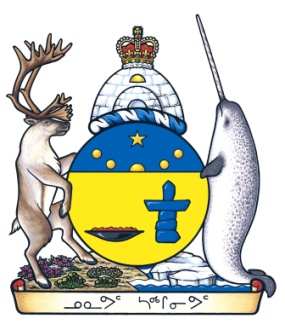 		Nunavut Apighuiyin Maligaliungnikkun Court of JusticeCour de justice du NunavutTHE NUNAVUT JUSTICE OF THE PEACE APPOINTMENT AND REMUNERATION COMMITTEE CALLS FOR THE EXPRESSION OF INTEREST TO  FILL:ONE (1) FULLTIME JUSTICE OF THE PEACE VACANCY IN THE 
NUNAVUT COURT OF JUSTICE
(RANKIN INLET, NUNAVUT)The Justice of the Peace Appointment and Remuneration Committee (JPARC) is now accepting written expressions of interest from counsel wanting to be considered for recommendation to be appointed as a fulltime Justice of the Peace with the Nunavut Court of Justice (NCJ).  The NCJ is seeking the appointment of one (1) legally trained Justice of the Peace.  To be considered for recommendation applicants must have at least five (5) years’ membership in good standing in a Law Society of one of the Provinces or Territories of Canada.  Applicants must have a strong understanding of the law and an appreciation of the unique cultural societal values of Nunavut.  Applicants must also have been resident in Nunavut for the twelve months immediately preceding their application.While courtroom experience, particularly in the practice of criminal law and child welfare law, is a distinct asset, the JPARC will also consider candidates who demonstrate a sound understanding of the law in general.Knowledge of Nunavut’s communities and Inuit Legal traditions is a definite asset. It is anticipated this position will be located in Rankin Inlet, Nunavut. Fulltime legally trained Justices of the Peace preside over a wide range of adjudicative matters brought to court including, but not limited to, cases litigated pursuant to the Summary Conviction Proceedings Act, C.S. Nu. C. S-140, Criminal Code, R.S.C. 1985, c. C-46, Youth Criminal Justice Act, S.C. 2002, c. 1, Child and Family Services Act, S.N.W.T.(Nu) 1997, c.  13, Family Abuse and Intervention Act, S. Nu. 2006, c. 18, and municipal by-laws. Fulltime legally trained Justices of the Peace also assist the Senior Justice of the Peace as requested with training and supervision of administrative Justices of the Peace and community Justices of the Peace throughout Nunavut.Interested counsel must clearly demonstrate in their application materials how they meet the eligibility criteria prescribed in Section 2(2) of the Justice of the Peace Act, S.N.W.T. 1998, c. 34, s. 2. Applicants must also state that they would be willing to relocate to Rankin Inlet upon acceptance of the appointment. Counsel must submit a resume; a cover letter setting out their qualifications; and the names and contact information of three (3) references. The JPARC will review all applications submitted by the deadline and invite those lawyers it wishes to consider further for an interview.  Following the interview process the JPARC will submit the names of applicants it is recommending for appointment to the Commissioner in Executive Council who will make the appointment in accordance with the Justice of the Peace Act. Only counsel who have been chosen for an interview will be contacted further.Applications are encouraged from Inuit Land Claim Beneficiaries in accordance with Article 23 of the Nunavut Land Claims Agreement.Application deadline:  February 24, 2023		Reference Number: 05-12079Applications to be submitted electronically to ncj.chambers@gov.nu.ca.Questions related to the application process may be directed to the JPARC c/o ncj.chambers@gov.nu.ca. Telephone inquiries can be made to (867) 975 6121.